KNJIŽEVNI SUSRETS JADRANKOM ČUNČIĆ – BANDOV       U utorak, 2. travnja 2013., dječja književnica  Jadranka Čunčić – Bandov posjetila je OŠ Dragutina Tadijanovića Petrinja, PRO u Mošćenici. 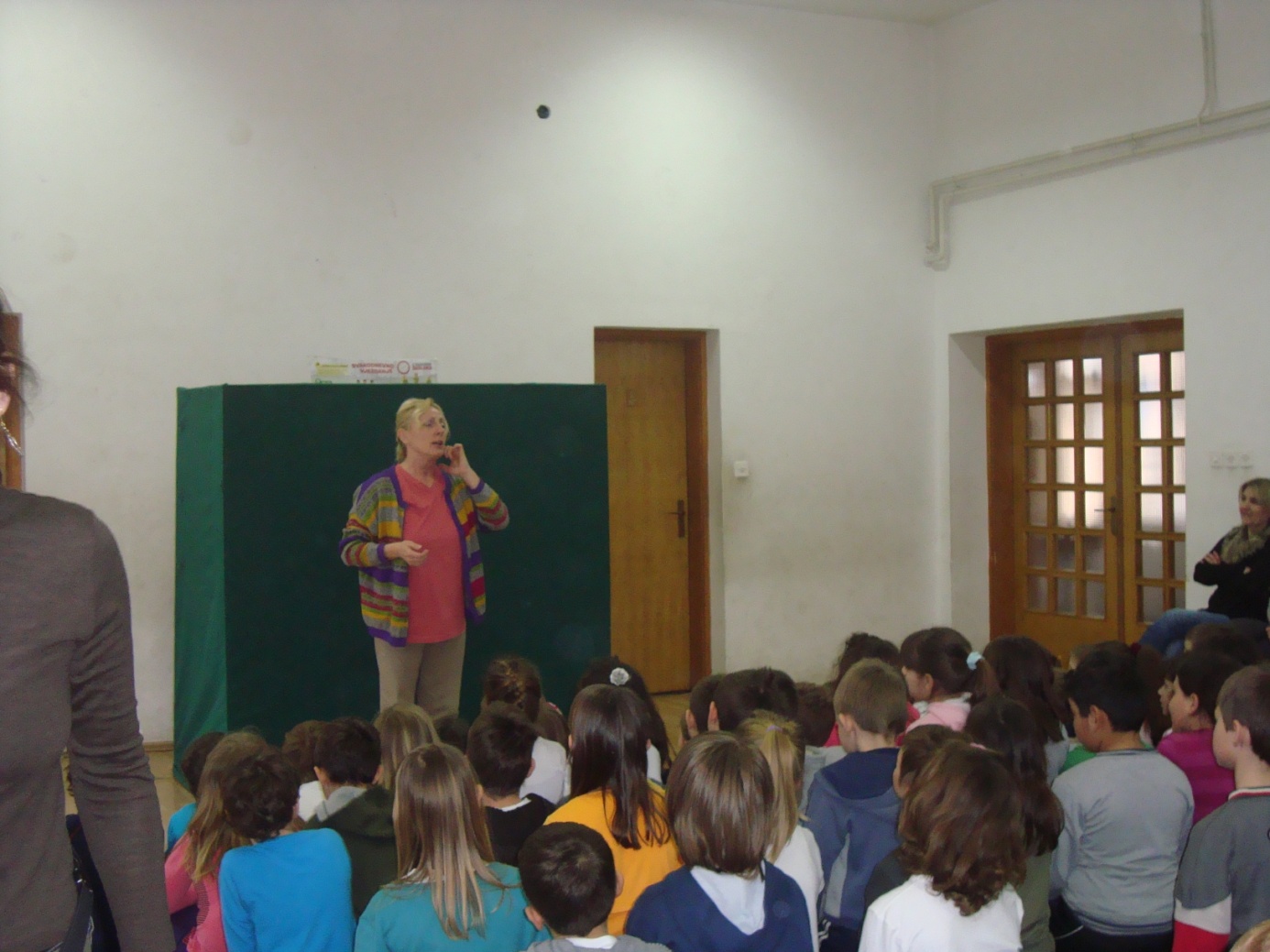  U  školskoj dvorani  izvodila  je  igrokaze pomoću lutaka , koje je sama izradila . Smiješni likovi njenih igrokaza bili su načinjeni od spužve, torbi, čarapa,kutija za jaja, tikvca i sl.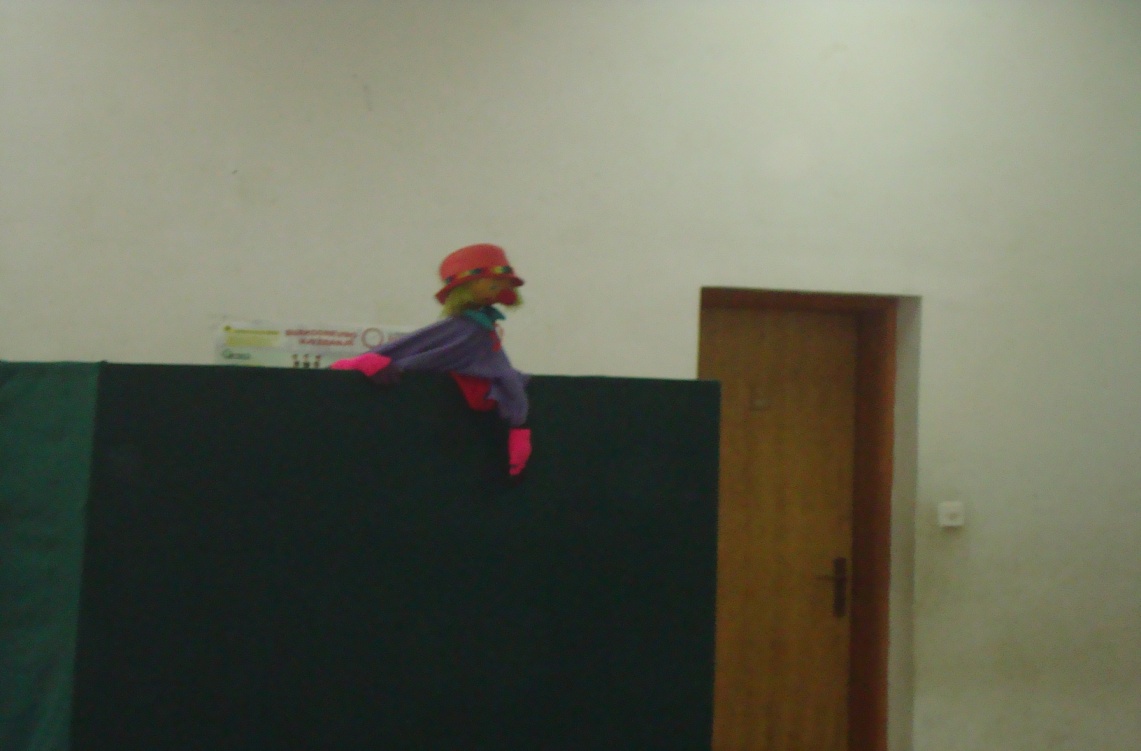 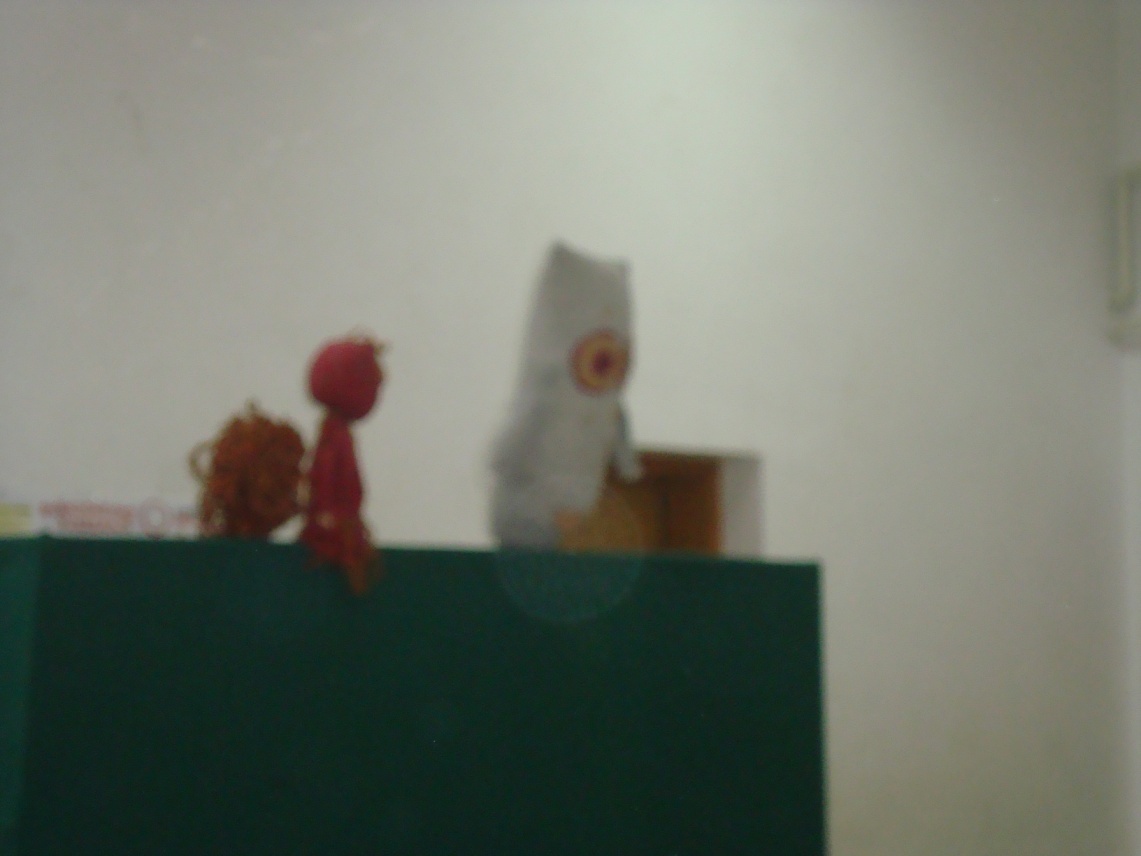 Učenici su nestrpljivo čekali  svaku sljedeću lutku i novi igrokaz,koji su nagrađivali sve glasnijim pljeskom.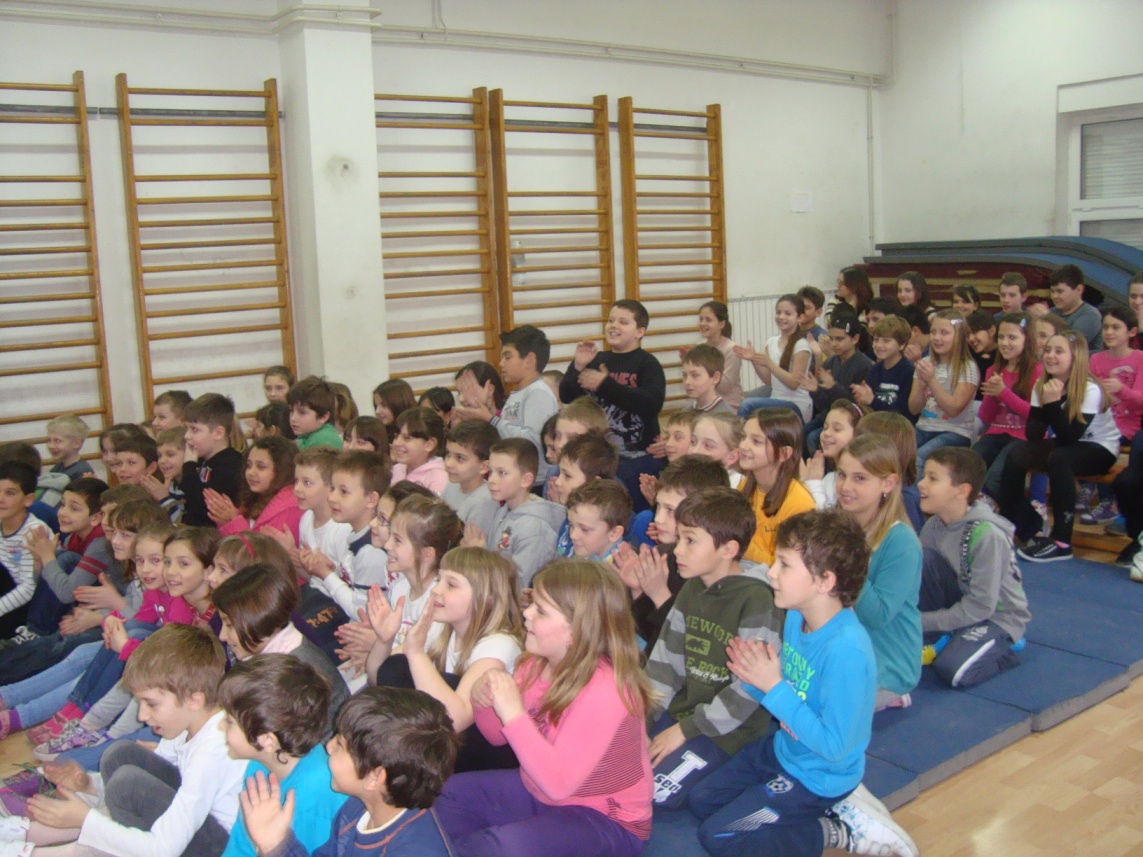 Oni sretniji, sudjelovali su s književnicom u izvođenju nekih igrokaza.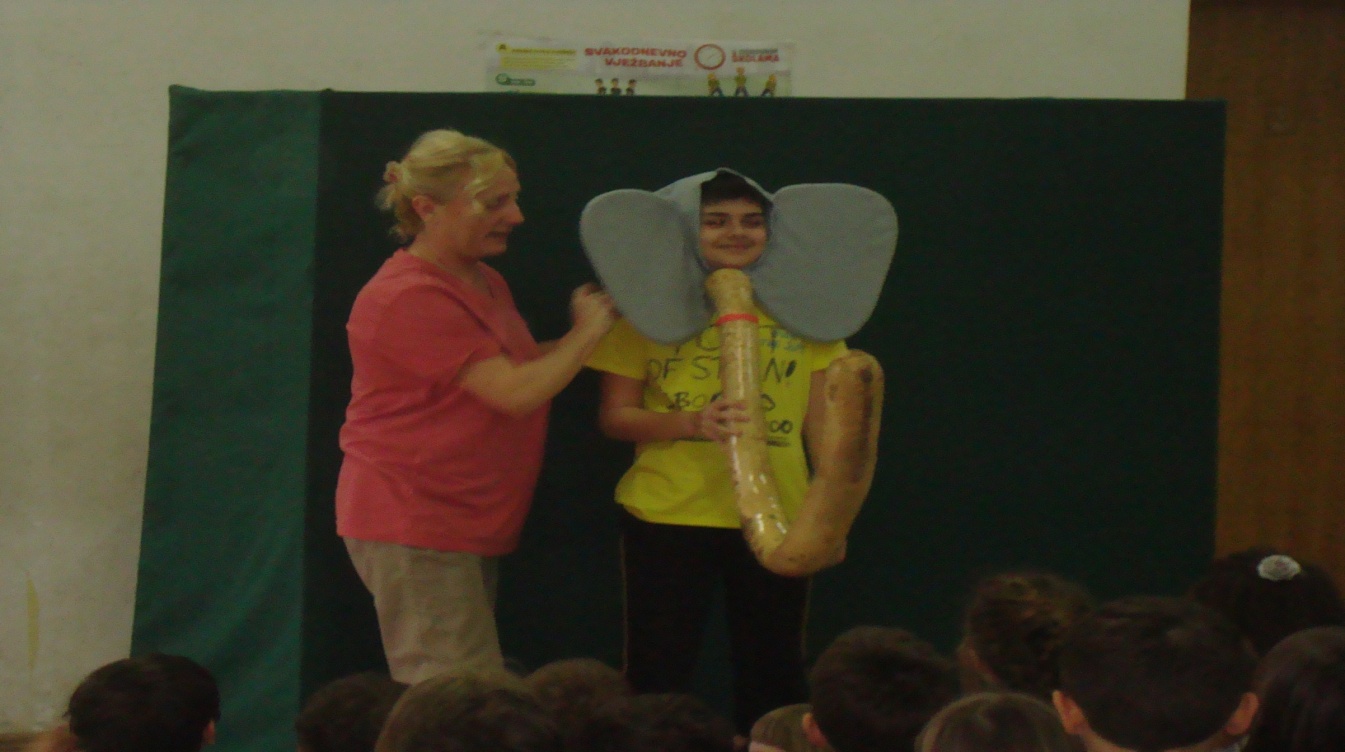 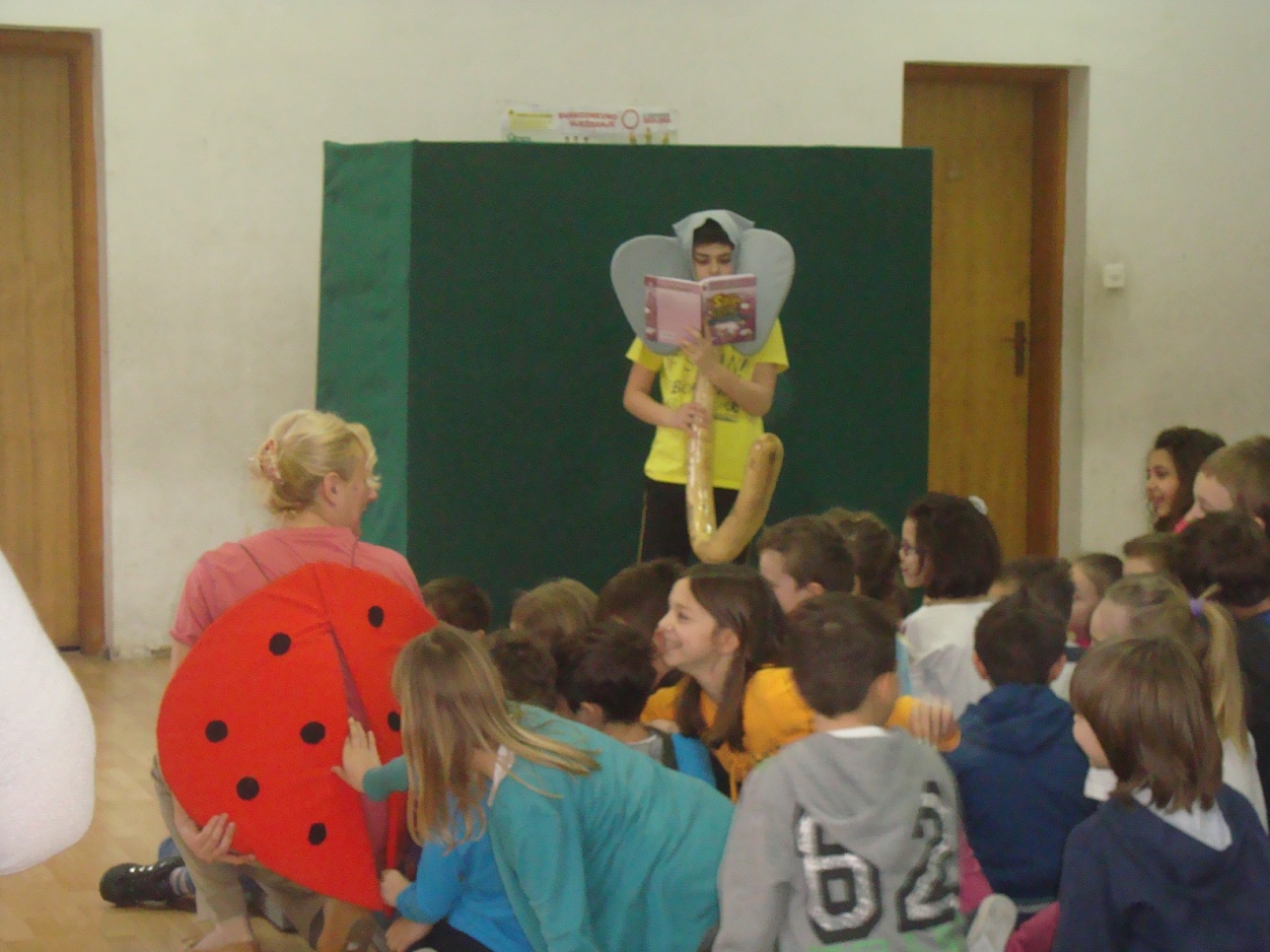 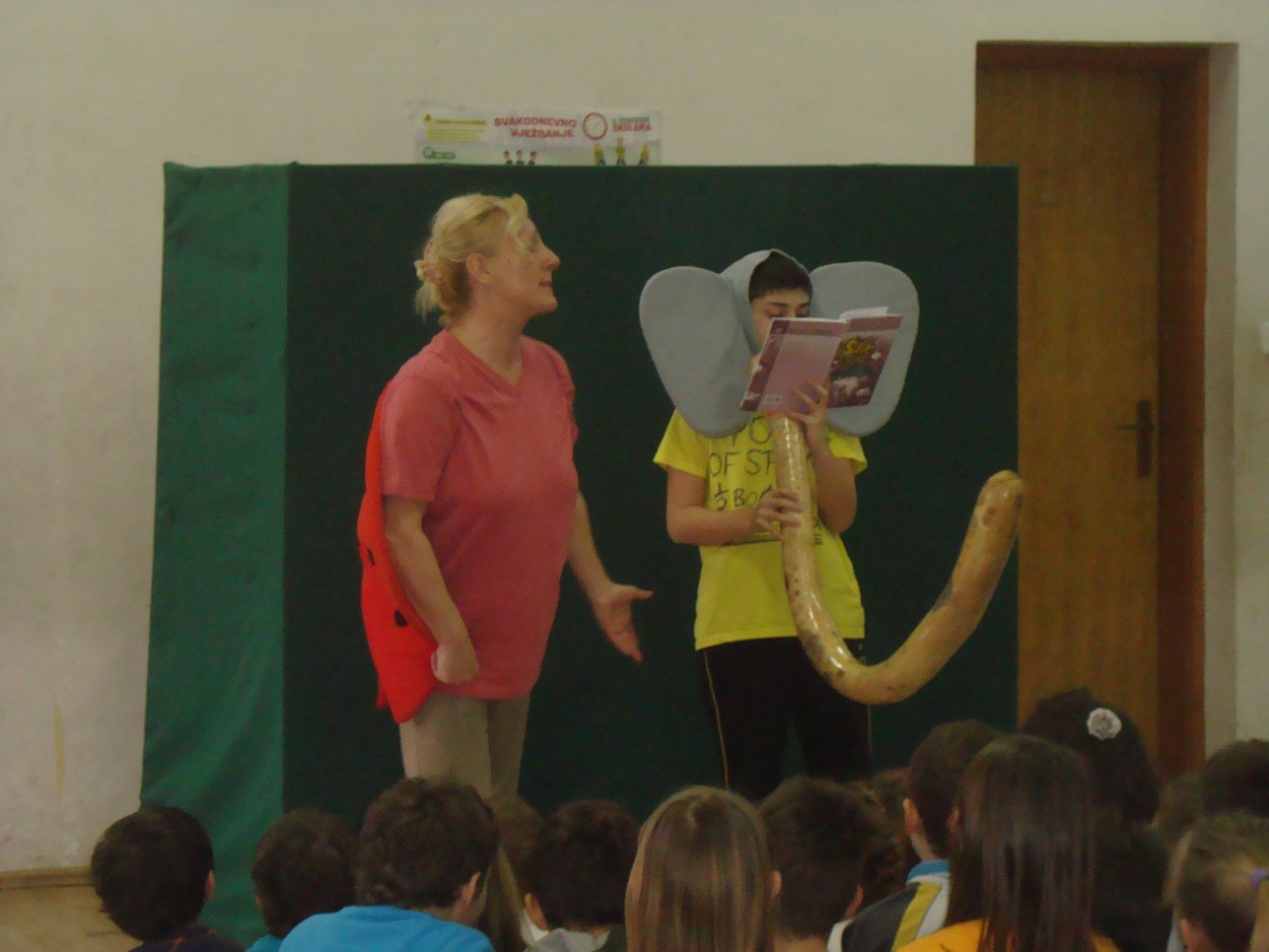 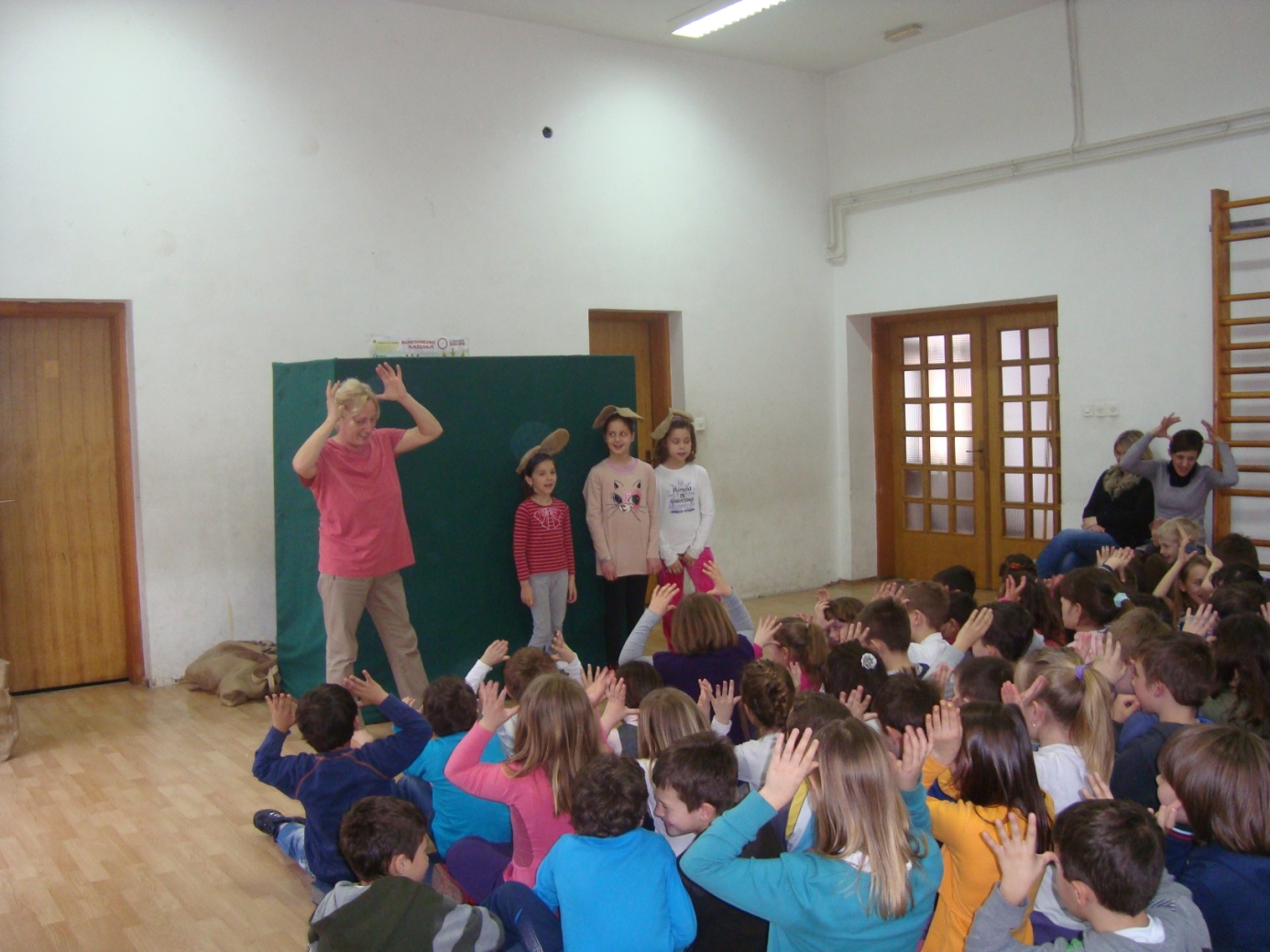  Učenici su s velikom pažnjom promatrali neobične lutke, koje su ih potakle na maštu, a neke od njih, čak i na  samostalan   stvaralački rad.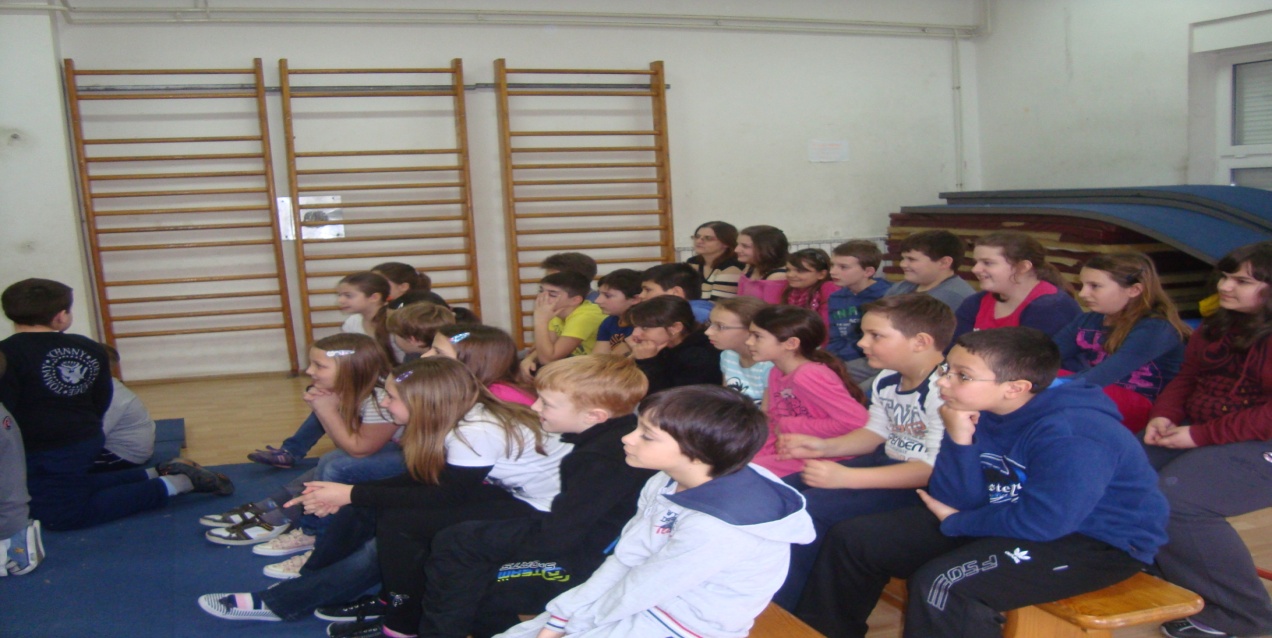 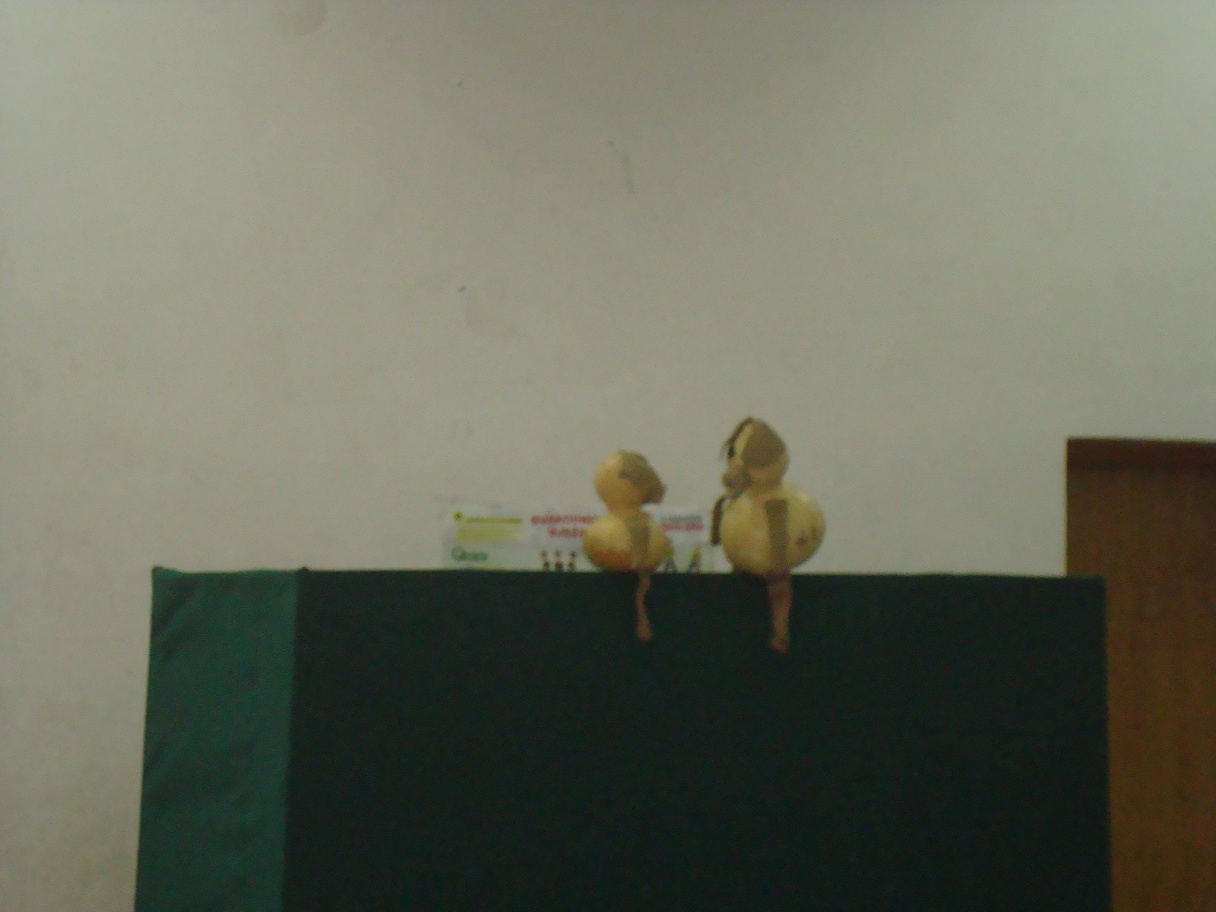 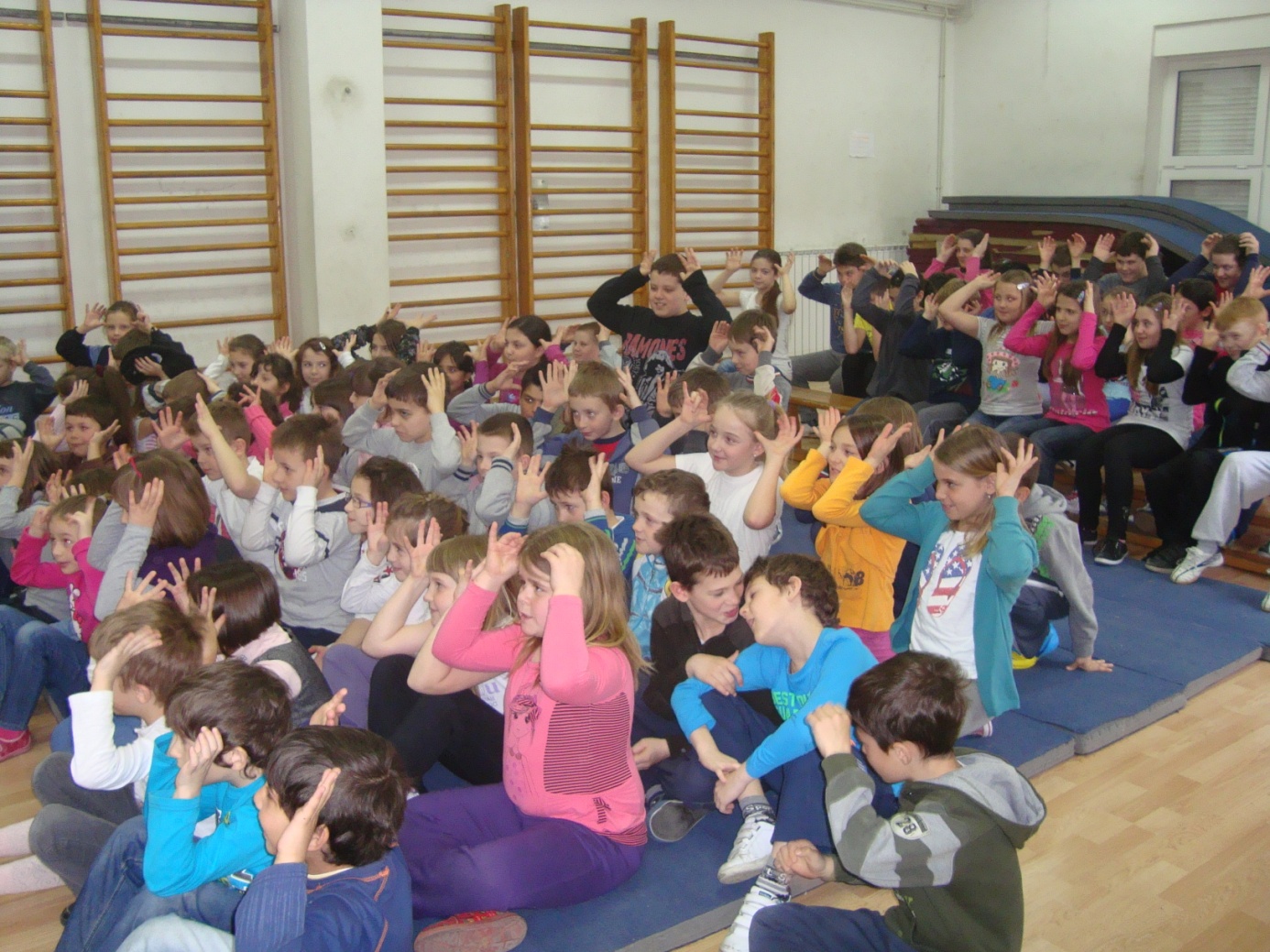 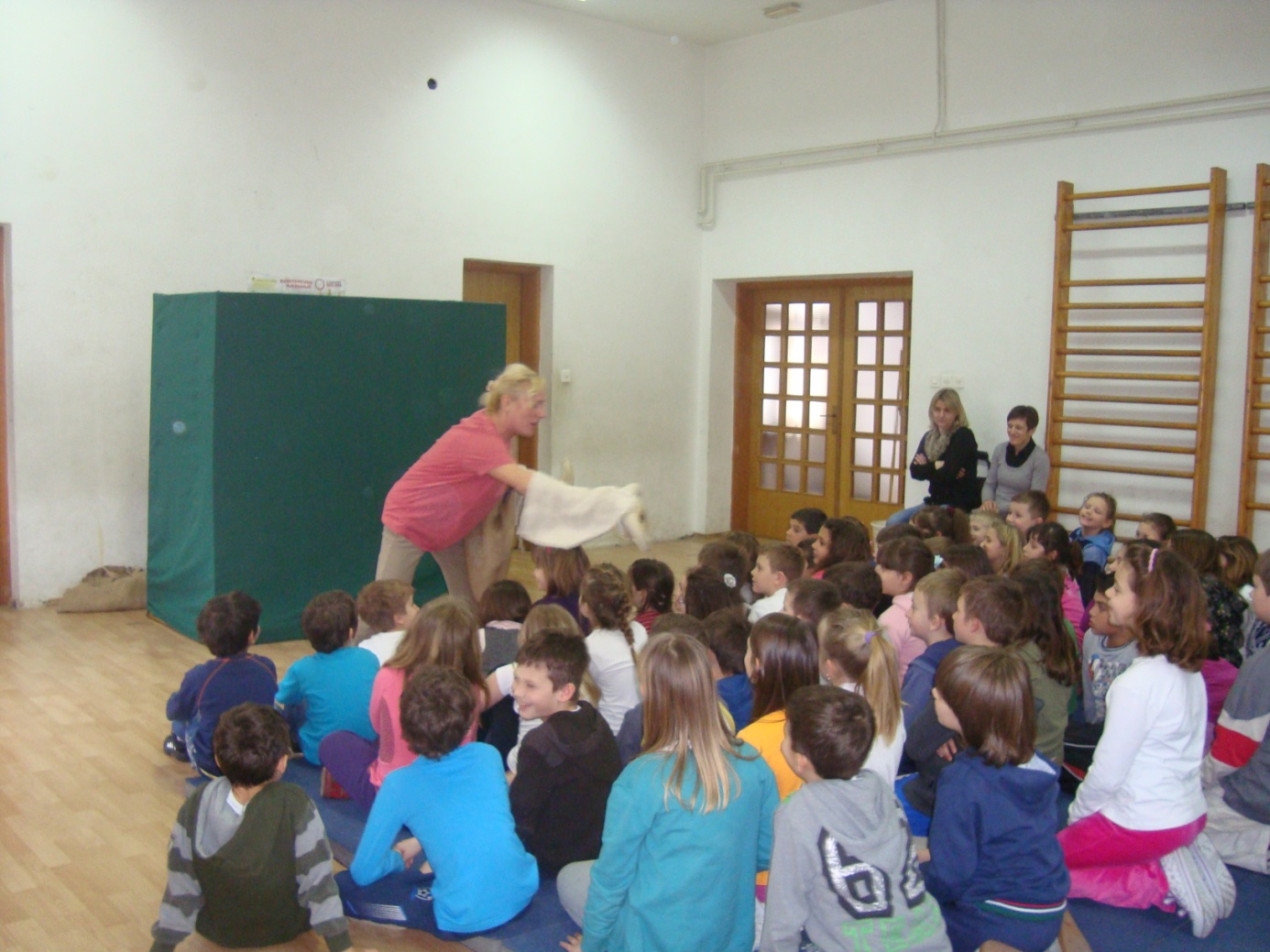 Na kraju susreta književnica je razgovarala s učenicima o svom radu i svemu što ih je zanimalo.Susret je organizirala knjižničarka Ljiljana Pavlović , povodom Međunarodnog dana dječje knjige.                                                                  Sara Stipić, 4. b